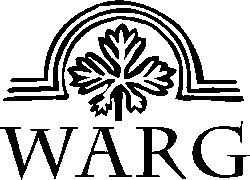 Winchester archaeology & local historyPlease enroll me in WARG.   Title Mr/Mrs/Ms/ Other ...............Name(s).............................................................................................Address.................................................................................................................................................................................................................................................................................  Postcode....................................Tel..............................................................................E-mail............................................................................How did you hear about WARG? Web site.......WARG Member (name)...............................................Other?...............................................................................................................................................................Do you have skills/expertise that might be useful? (e.g. archaeological/historical qualification,Digging experience,  etc)............................................................................................................................................................................................................................................................................................................When we apply for grants etc we need to give statistical information about our membership. Are you	Under 25? 	Over 60?	Please set up a standing order with your bank using the details below, or send a cheque to (Hon Treasurer) 1 Wheatland Close, Winchester, SO22 4QL£15(for one member) £27 (for two at the same address) £37 (for three at the same address) Signed................................................................................... Date..................................................................Work Parties take place once a week helping to manage the Winchester collections (These are usually on Monday afternoons).   If you would like to take part please tick the box Please email this completed form to membership@warg.org.uk 